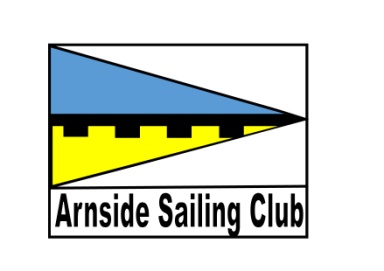 Sailing Course Booking Form (Adult, Women & Family)Your Contact DetailsCourse DatesAbout YouApproximate Buoyancy Aid SizeEmergency Contact DetailsRISK STATEMENTIt must be recognised that sailing is by its nature an unpredictable sport and therefore inherently involves an element of risk. By taking part in the sailing course, you agree and acknowledge that:You are aware of the inherent element of risk involved in the sport and you accept responsibility exposing yourself to such inherent risk whilst taking part in the sailing course.You will comply at all times with the instructions of the Sailing Instructor and Safety Boat Crew particularly with regard to handling of boats, wearing of buoyancy aids and the wearing of suitable clothing for the conditionsYou accept responsibility for any injury, damage or loss to the extent caused by your own negligenceYou will not participate in the sailing course whilst your ability to skipper or crew a dinghy is impaired by alcohol, drugs or whilst otherwise unfit to participate The provision of patrol boat cover is limited to such assistance, as can be practically provided in the circumstancesYou are aware of any specific risks drawn to your attention by the Sailing Instructor and Safety Boat CrewCancellation:  Arnside Sailing Club or the sailing instructor may cancel or postpone the course at any stage in the event of bad weather, equipment failure or otherwise. Misconduct:  Arnside Sailing Club, Killington Sailing Association or the sailing instructor may exclude anyone from a particular session and evict anyone from the premises who refuses to comply with these registration terms or who misconducts themselves in any way or who causes damage or annoyance to other personsDATA PROTECTIONThe information you provide in this form will be used solely for dealing with your application and participation in the course. It may be shared with the sailing instructor. The Club has a Data Privacy Policy which can be found on our website. Your data will be stored and used in accordance with this Policy.  If at any time you wish to withdraw your consent for the above, please email us.SIGNATUREI confirm that I have read and fully understand the above Registration Terms and agree to comply with them. I apply to take part in a sailing course and if not already a member of Arnside Sailing Club for temporary membership Signed…………………………………Date……………………….……………...PARENTAL/GUARDIAN CONSENT (if under 18)I agree as parent or guardian that _____________________________ may take part in the sailing course. I confirm that I have read through the above conditions with him/her and that she/he understands and agrees with them. I also confirm that he/she takes part in the course with my full agreement that that the particulars given above are correct and complete in all respects.Signed……………………………Print Name................................  Date…………..-Payment : The cost for a two day course is £120 (Arnside Sailing Club members £110). Payment can be via a) Cheque to Arnside Sailing Club b) BACs  transfer (Santander, Sort Code 09 01 55, Account No 00163081). c) By the Paypal link on our website)Please return application form to asc.sailing.secretary@gmail.comor by post to Alasdair Simpson, Sailing Secretary, Arnside Sailing Club, 30 Silverdale Rd, Arnside, Carnforth LA5 0DT(If you cancel the course, 30 days or more before the start date we will refund the cost in full. For cancellations between 30 and 7 days prior to the start date we will refund half the cost. For cancellations less than 7 days prior to the start date, there will be no refund. If the course has to be cancelled by us e.g. due to bad weather we would refund half the cost or rearrange the date)NameAddressEmailTelephoneMobileDatesFirst ChoiceSecond ChoiceDo you have any previous sailing or boating experience or qualifications?Do you have any medical conditions, physical or mental impairments that may affect your ability to take part in the course? E.g. epilepsy, giddy spells, pregnancy, asthma, angina, other heartConditions, nervous disorders or allergiesCan you swim 25 metres?If you are under 18, please give the name of a parent or guardian who will be in attendancePlease use this box to give us any additional information you would like use to be aware ofSizeChestWeightPlease TickSmall85 – 95 cm40 – 60 kg (6.3 to 9.4 stones)Medium95 – 105 cm60 – 70 kg (9.4 to 11 stones)Large105 – 115 cm70 – 90 kg (11 to 14.2 stones)Extra Large115 – 130 cm90 kg plus (14.2 stones plus)NameRelationshipAddressEmailTelephoneMobileThe Club may arrange for photographs or videos to be taken of the training course and published on our website or social media channels to promote the Club. Do you consent to your image being used by the Club in this way?YES  /  NOIf you are not already a club member do you want to receive information about joining the club, club events or follow up sessionsYES  /  NO 